WattNom : James wattNationalité : britanniquePériode de temp : 1736-1819Œuvre : Machine à vapeurDurant quelle époque : révolution industrielleLieu : AngleterreExplication : sa machine est cinq fois plus puissante que celle de Newcomen  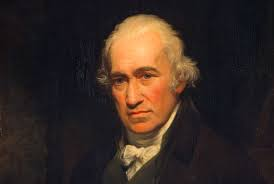 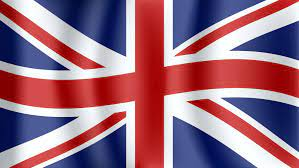 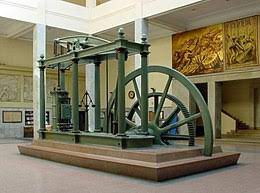 